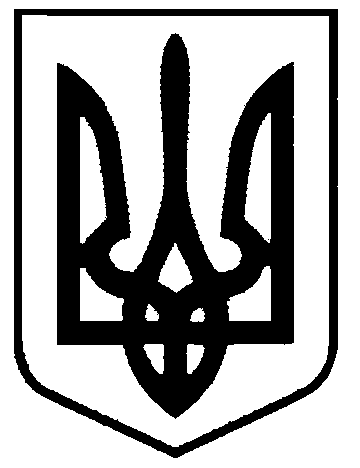 СВАТІВСЬКА МІСЬКА РАДАШОСТОГО СКЛИКАННЯТРИДЦЯТЬ ДРУГА СЕСІЯРІШЕННЯвід  «14» квітня 2015 р.    	                     м. Сватове                                   «Про розгляд заяв  релігійних організацій, які здійснюють свою діяльність в м. Сватове	Розглянувши заяви настоятелів  релігійних організацій, які здійснюють свою діяльність на території Сватівської міської ради  з проханням надати пільгу по сплаті податку на нерухоме майно відмінне від земельної ділянки у 2015 році на нежитлові об’єкти нерухомого майна які використовуються для  проведення обрядів, враховуючи  соціальну значимість релігійних організацій, керуючись ст. 26 Закону України «Про місцеве самоврядування в УкраїніСватівська міська рада ВИРІШИЛА:Звільнити  релігійні організації, які здійснюють свою діяльність на території Сватівської міської ради . від сплати податку на нерухоме майно відмінне від земельної ділянки на 2015 рік за об’єкти нерухомого майна, в яких проводяться богослужіння.Контроль за виконанням даного рішення покласти на комісію з питань бюджету, соціально-економічного розвитку, промисловості, підприємництва та регуляторної політики.Сватівський міський голова                                                                       Є.В. Рибалко